Школа за основно и средње музичко образовање „Стеван Мокрањац“ ПожаревацУпис ученика у I разред основне музичке школе за шк. 2019/20. годину1. Пријављивање кандидата за упис у основну музичку школу могуће је обавити најкасније дан пре термина одређених за проверу музичких способности2. Провера музичких способности ће се обавити у три термина:у суботу, 25. маја 2019. годинеу суботу, 1. јуна 2019. годинеу суботу, 8. јуна 2019. године3. Попуњене пријаве се примају у канцеларији педагога бр. 64. Образац пријаве можете преузети са линка http://www.mokranjac.rs/sr/kutak-za-ucenike-i-roditelje или у просторијама школе.5. Све додатне информације можете добити телефоном на бр. 012/223-396 или мејлом office@mokranjac.rsУПРАВА ШКОЛЕ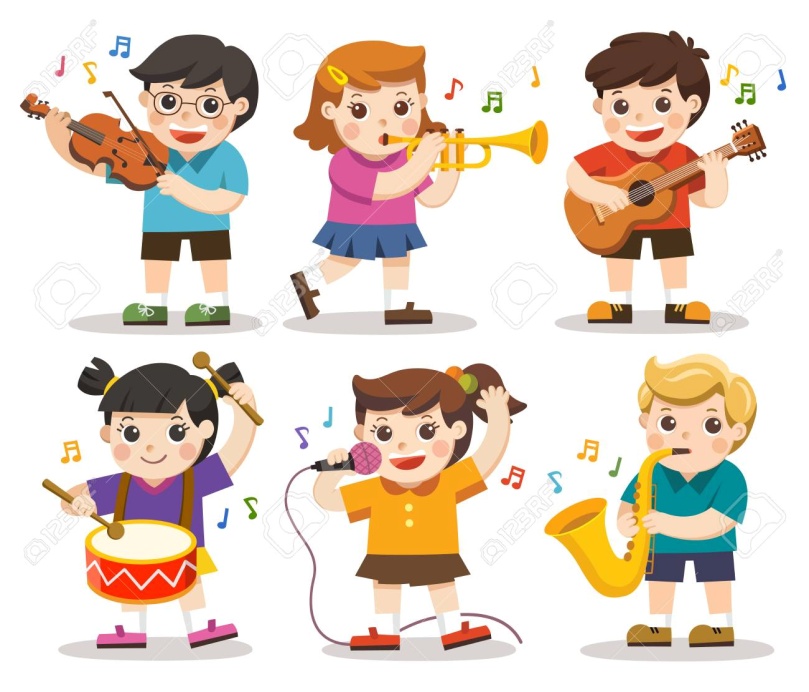 